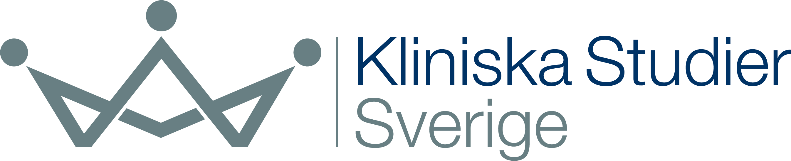 Detta dokument är framtaget och kvalitetssäkrat av Kliniska Studier Sverige.Vi utvecklar och erbjuder stöd för kliniska studier i hälso- och sjukvården. Stödet vi erbjuder ger goda förutsättningar för kliniska studier av hög kvalitet.About the document was first published 2022-01-17. This is version 1.0.The Sponsor File is the sponsor’s folder and contains all essential documents for the clinical investigation. The Sponsor File template may need to be adapted to the current clinical investigation. The table of contents is applicable to clinical investigations on medical devices only, it is not applicable to clinical investigations on combinations of medical devices and medicinal products. For combination trials, this table of contents can be combined with the table of contents created for clinical trials on medicinal products by the QA working group within the Clinical Studies Sweden node collaboration.Several documents should be available both in the Investigation Site File and in the Sponsor File. A common recommendation is that the document is saved in original where it was created.It is the sponsor’s responsibility to:keep the Sponsor File complete and updated during the ongoing clinical investigation.store the Sponsor File in a safe way while the clinical investigation is ongoing and during the retention time.ensure that archiving occurs in accordance with current legislation.provide a reference if any document is stored elsewhere than in the Sponsor File.For more information on the contents of the Sponsor File please refer to Annex E of SS-EN ISO 14155:2020. Index for Sponsor FileIndexIndexContentsCommentsHelp text (in Italics) column to be removed when using the indexClinical investigation teamList of investigation sites (with names and addresses)Contact information for monitor/s/monitoring functionAddress and telephone list for important partiesContact information for important parties such as the clinical investigation management, site personnel, external parties e.g., laboratories.Signed Clinical Investigation Plan (CIP) and amendment(s)Approved, signed CIP incl. attachmentsApproved, signed amendment(s) Signature pages from all sitesSuperseded versions1The signature page should include signatures from the sponsor and coordinating investigator (for multicenter trials) and/or principal investigator(s).Case Report Form (CRF/eCRF) CRF/printed version of eCRF (template)CRF access logCRF completion guidelines/Data handling instructions, if applicableSuperseded versions1Annotated CRFComplete CRF data; paper (original) or electronic, signed and dated by the principal investigator or his/her authorized designee(s)Data Clarification Form (DCF)/Data Query Form (DQF); paper (original) or electronicIf subject diaries and/or questionnaires etc. are not included in the main CRF these should be included here (template and completed forms).Data Management Data Management PlanClean File FormDatabase lockCritical Error Form (if relevant)**Critical Error Form. To be used if the database is locked but a critical error that can affect analyses is discovered, and the database thus needs to be unlocked. Document the reason why the database was unlocked and actions required before the database was re-locked.Subject Information and Informed Consent FormCurrent Subject Information and Informed Consent Form. Original and translated version(s) if relevantOther written information provided to participants (e.g., advertisements, diaries, Patient ID card/emergency card, questionnaires), including translations if relevant.Superseded versions if changes have been made1Signed consent shall only be stored at the site.Swedish Medical Products Agency (Läkemedelsverket, LV)and Swedish Ethical Review Authority (Etikprövnings-myndigheten, EPM)Complete Notification/Application, signed. Incl. attachments2Amendment, signed. Incl. attachments2Approvals, dated (initial and for any amendments).Notification of clinical investigation close-outRelated correspondence Note that types of notification/application and acknowledgement of receipt/approval/ confirmation of valid application depends on the type of investigation.Ethical approval must include participants at meeting for approval.Other applications, notifications and registrationsBiobank agreement incl. application, application(s) for amendment, approval(s). MTAs3 and correspondenceNotification/registration in accordance with GDPR. Incl. application, application(s) for amendment and correspondenceRegistration to public database Contracts/agreements and financial aspectsFinancial contracts/agreements, such asSponsor and CROSponsor and site/InvestigatorCRO and site/Investigator Investigator/institution and authority (if applicable) Laboratory agreements Monitoring agreement Other agreements Data Processing AgreementBudget and financial accounting/documentationFinancial agreements can be kept separate from the sponsor file. If so, note the location. Site personnel; delegations and CVsUpdated signature and delegation list, signed. Copies from all sites Training log/records. Copies from all sites CV for responsible Investigators, sub-Investigators as well as other personnel who are delegated tasks in the investigation with documentation regarding GCP training* (signed, dated)CV for monitorCV for other relevant personal if applicable, such as laboratory staff and radiology personnelDeclaration of conflict of interest from principal investigators and investigators, including updates (if applicable)*ISO14155:2020 certificate or ICH-GCP certificate and documented ISO14155:2020-training. Investigational Device, device descriptionCurrent Investigator’s Brochure (IB)4 or instructions for use*, for all included investigational devicesIB superseded versions1IB shipping receipt for all sitesSafety updates Separate rows can be used if there are several investigational devices.* if investigational device is CE marked and used as intended by manufacturerInvestigational Device (and comparator, if applicable), handlingLabeling of Investigational DeviceShipping documents (to all sites) Ordering instructions, if applicableDevice accountability log for sponsor Temperature log, template, if applicable Related correspondenceAt clinical investigation endInvestigational device log from site(s) (inventory log and / or device accountability log per site or per subject).*Disposal form, template as well as completed forms from participating centers Documentation (including shipping records) of investigational device return or disposal**, where applicable.* Template/-s and completed documents from participating sites at the end of the clinical investigation** Should include documentation of proper disposal of biohazardous materials or other materials that require special disposal (if applicable)Randomization and decodingRandomization procedureRandomization list (if relevant)Instructions for emergency decoding (if relevant)List of code-break envelopes (if relevant)Documentation of code-breaking is done at the end of the investigation, including which envelopes were used and which were not used (if applicable).Laboratory informationList of laboratoriesList of reference ranges from local labs at all sites and external labs (if relevant)*Method descriptions for non-accredited analyses Instructions for sampling, handling, and storageTemperature log from all sites (copy)Certification, accreditation or established quality control or external quality assessmentOther validation of the laboratory, if relevant to the clinical investigationIdentification and qualification (CV) of the laboratory director, if relevant to the clinical investigation***Local, e.g., for sites routine samples.External for other contracted labs.**Identification and qualification of the laboratory director are only needed for non-accredited analyses performed by specialists/research laboratories.Including updatesEquipment relevant to the clinical investigationInstructionsReferrals/formsValidation of equipmentCertificatesEquipment maintenance and calibration documentation, including updates (if applicable)Including updatesScreening logScreening log templateCopy of screening log from all sites* * Note screening log must not contain full name or personal identity numberMonitoringCurrent monitoring plan, as well as superseded versions CorrespondenceMonitoring reportsInvestigation site selection report(s) Documentation from planning meeting, Investigator meeting(s)Site initiation visit report for all sitesFollow up letter from site initiation (all sites), and correspondence with all sitesMonitoring reports from all sitesFollow up letter to all sites from monitoring visits (if applicable)Report from close-out meeting from all sites, as well as national close-out reportRelated correspondenceReporting of adverse events, adverse device effects and device deficiencies (AE, SAE, ADE, SADE, USADE and DD)Instructions for reporting, incl. reporting formsReported AE/ADE/SAE/SADE/DD for all sitesReported USADEs in the clinical investigationOpinion from DSMB (if applicable)Reports of SAEs/DDs by sponsor to regulatory authoritiesReports by sponsor to investigators of SAEs occurring at other sitesReporting forms can also be included in the CRF (section 3).Reports of AE from principal investigator or sponsor to EC may be required in some countries. DeviationsNote to files for all sitesGCP deviations and clarifications from all sitesCIP deviations and clarifications from all sitesCorrespondenceRelevant communication for the clinical investigation (emails, letters, phone contact reports, etc.)Reports from Investigator meetingsNewsletterReportsClinical investigation report(s)*Statistical analyses*one or more to comply with MDR and ISO14155:2020ArchivingArchive list including locationOtherInsurance(s)Shipping records for clinical investigation-related documents and materialsAudit certificate/inspection report (if applicable)Clinical investigation teamSigned Clinical Investigation Plan and amendment(s)Case Report Form (CRF/eCRF) Data Management Subject Information and Informed Consent FormSwedish Medical Products Agency (Läkemedelsverket, LV) and Swedish Ethical Review Authority (Etikprövningsmyndigheten, EPM) Other applications, notifications and registrationsContracts/agreements and financial aspectsSite personnel; delegations and CVsInvestigational Device, device descriptionInvestigational Device (and comparator, if applicable), handlingRandomization and decodingLaboratory informationEquipment relevant to the clinical investigationScreening logMonitoringMonitoring reportsReporting of adverse events, adverse device effects and device deficiencies (AE, SAE, ADE, SADE, USADE and DD)DeviationsCorrespondenceReportsArchivingOther